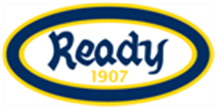 Ready G2011 i sesongen 2018 (G7)Nytt av sesongen er at 2011-årgangen skal ha foreldre som leder og gjennomfører treningen, i samarbeid med årgangsleder. Det vil også være flere kampsamlinger i et nytt konsept som heter OBOS Miniligaen. På den ukentlige treningen vil derfor inndeling av treningsgrupper, på lik linje med tidligere, være med utgangspunkt i hvilken klasse barna går i. Hovedmålet for hele kullet er å bevare alle spillerne gjennom at alle opplever trygghet, utfordringer og mestring som vil gi dem trivsel og utvikling. G7 skal spille treerfotball på OBOS Miniliga, og femmerfotball på akademiet og øvrige cuper. Foreldrene er kampledere på alle kamper/cuper, med unntak av akademiliga-kampene.  Fra sportsplanens læringsprosess:Sportslig målsetting for aldersgruppen«Lære å kontrollere ballen»Kjennetegn ved aldersgruppenBarn starter som regel med fotball fordi foreldrene deres melder de på. I denne alderen vet de lite om hva målet med kampen er, hva reglene er og hva fotballhandlinger er. Det som opptar spilleren i denne alderen er ballen og å være der ballen er. Alle spillere løper etter ballen med målet å sparke den. Det å spille sammen eller og nå et mål sammen er ikke viktig. Derfor blir spillet uforutsigbart i denne alderen. Sidelinjer og retningen i spillet blir ofte ignorert av spillerne. Å bruke tid på å korrigere fotballhandlinger og hvordan spille er overflødig, da spillerne ikke er mottakelige for lange forklaringer. Alle treningsøkter må legge til rette for en ball per spiller halve treningsøkten!Foreldreroller og kontaktpersoner rundt kulletÅrgangsleder og nærmeste kontaktperson for kullet er oppstartsansvarlig, Anders Hille Stadheim. Han nås på telefon 90593713, epost stadheim@ready.no, eller i truegroups/Ready IF-appen.Nedenfor finner dere et skjema som tar utgangspunkt i de mest kritiske rollene rundt et klasselag. Vi håper alle klassene klarer å fylle disse rollene kommende sesong. Én person må gjerne stå med flere ansvarsområder og flere foreldre kan samarbeide om én rolle – men vi ønsker som sagt å involvere flest mulig. 
Responder gjerne på denne eposten dersom du allerede nå ser for deg selv i én eller flere av overnevnte roller. Det bør alltid være minst to foreldre fra hver treningsgruppe på lagstreninger. Gi meg beskjed om det er noe jeg har misforstått i listene mine, eller om det er flere foreldre som bør eller vil være med på listen. Klikk her er rollebeskrivelser for trenere og lagledere i barnefotballen: TrenerkursReady Fotball arrangerer gratis trenerkurs for alle som ønsker før kommende sesong. Trenerkurset arrangeres tirsdag 3. april fra 17.00 og vil inneholde en teoretisk og en praktisk del. Alle er velkomne på dette kurset  Ønsker du å være med, send en epost til stadheim@ready.no. Det er ingen forkrav for å delta på dette kurset. Kurset passer for deg som skal være trener i barnefotballen, eller bare er nysgjerrig på hva det vil si å være fotballtrener. 
Alle trenere i barnefotballen i Ready må ha tatt dette kurset for å være trenere.Griegakademiet og akademiligaenGriegakademiet er et tilbud til ivrige fotballspillere som vil trene enda mer fotball enn 1 lagstrening i uken. Les mer om Griegakademiet på våre hjemmesider.Hovedtrener for G2011 på Griegakademiet er Anders Hille Stadheim. Spørsmål som går på andre ting enn sport kan rettes til akademisjef, Magnus Haukvik.Fotballskolene Fotballskole er en perfekt måte å både starte og avslutte sommerferien på for ivrige fotballspillere. Ready tilbyr fotballskoler i uke 26, uke 32, uke 33 og uke 40 (høstferien). Fotballskolene passer for fotballspillere på alle nivåer og er et tilbud for spillere som vil utvikle seg sportslig, samt at det er en veldig fin sosial arena. Med voksne trenere som årskullansvarlige. Les mer om våre fotballskoler på klubbens hjemmeside.Treningstider sommerhalvårForeldremøteDere vil bli invitert til et foreldremøte når sesongen er kommet i gang og vi har oversikt over hvem som er med av både foreldre og spillere kommende sesong. Jeg kommer med dato etter at sesongen er sparket i gang!  Vi prøver å legge til rette for at dette blir en helaften der vi også kan spille fotball og grille i etterkant. For spørsmål ut over det som står i dette dokumentet, og på hjemmesiden vår (https://www.ready.no/Fotball/Sidemeny/Oppstartsfotball-5-7-ar.html), så kan dere kontakte Anders.  Aktivitetskalender 2018 Ready G2011Uke 15: Oppstart fotballaktivitet etter påskenUke 16: Søndag 22. april Kick off sommersesongenUke 18: Betale medlemskap og treningsavgift for sommersesong innen betalingsfristen som er tirsdag 1.mai. Klikk her.Uke 18: Søndag 6. mai OBOS Miniliga ØHILUke 19: Søndag 13. mai OBOS Miniliga KorsvollUke 23: 9./10. juni OBOS Miniliga VålerengaUke 18: 16./17. juni OBOS Miniliga Ready. 2011-kullet har dugnad! Uke 25: Siste treningsuke klasselagene sommersesongenUke 26: Ready TINE FotballskoleUke 27-31: SommerferieUke 32: Ready FotballskoleUke 33: Ready TINE FotballskoleUke 34: Treningsstart høstsesong Uke 34: Lørdag 25. august OBOS Miniliga UllernUke 35: 31.-2. september Ready Rema 1000 høstcupUke 36: Søndag 9. september OBOS Miniliga FriggUke 37: 15.-16. september Heming SEB CupUke 38: 22./23. september OBOS Miniliga ReadyUke 40: Ready fotballskoleUke 42: Siste treningsuke før vinterhalvåret.Blått: Cuper. Lagleder/cupansvarlig melder på lag fra klassen.  Grønn: FotballfriSort: Nyttig info
Rødt: OBOS Miniliga – valgfri deltakelse, påmelding via Truegroups. Rolle	BeskrivelseHvem TrenerPlanlegger og gjennomfører trening for klasselaget.Ass. TrenerHjelper til med planlegging/gjennomføring av trening. LaglederKoordinerer praktiske ting rundt laget.CupansvarligKoordinerer og melder på cuper. SosialansvarligOrganiserer sosiale tiltak for klasselaget/kullet. TidHvaHvor17.00-18.15 torsdagLagstreningGressbanen09:00-12:00 lørdag og søndagLøkkefotballGressbanenForskjellige helgerOBOS MiniligaTerminlister i Truegroups og på neste side